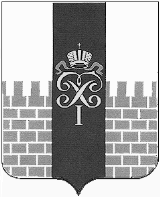 МЕСТНАЯ АДМИНИСТРАЦИЯМУНИЦИПАЛЬНОГО ОБРАЗОВАНИЯ ГОРОД ПЕТЕРГОФ                                           ПОСТАНОВЛЕНИЕ                      П Р О Е К Т« ____  »                    2017 г.							         № ____Об утверждении Плана мероприятий, направленных на решение вопроса местного значения по непрограммным расходам местного бюджета муниципальногообразования город Петергоф на 2018 год «Формирование архивных фондов органов местного самоуправления,муниципальных предприятий и учреждений»В соответствии с Бюджетным Кодексом РФ, Положением о бюджетном процессе в муниципальном образовании город Петергоф, Постановлением местной администрации муниципального  образования город Петергоф №150 от 26.09.2013г. «Об утверждении  Положения о порядке разработки, реализации и оценки эффективности муниципальных программ и о Порядке разработки и реализации ведомственных целевых программ  и планов по непрограммным расходам местного  бюджета муниципального образования город Петергоф» местная администрация муниципального образования город ПетергофПОСТАНОВЛЯЕТ:1.Утвердить План мероприятий, направленных на решение вопроса местного значения по непрограммным расходам местного бюджета муниципального образования город Петергоф на 2018 год «Формирование архивных фондов органов местного самоуправления, муниципальных предприятий и учреждений» согласно приложению к настоящему постановлению. 2.Настоящее Постановление вступает в силу с даты официального опубликования.3.Контроль за исполнением настоящего Постановления оставляю за собой.Глава местной администрации муниципального образования город Петергоф 				                                                      А.В. Шифман	ПЛАНмероприятий, направленных на решение вопроса местного значения по непрограммным расходам местного бюджета муниципального образования город Петергоф на 2018 год«Формирование архивных фондов органов местного самоуправления, муниципальных предприятий и учреждений» (наименование плана и вопроса местного значения)Заместитель руководителя структурного подразделения-заместитель начальника организационного отдела                                           Абрамова Е.Ю.Руководитель структурного подразделения-начальник финансово-экономического отдела                                                   Костарева А.В.Руководитель структурного подразделения-начальник отдела   закупок и юридического сопровождения                                                                                                     Жеребцова О.А.                               	_______________А.В. ШифманПриложение к постановлению от _______ №___УтверждаюГлава местной администрации муниципального образования город Петергоф_____________А.В. Шифман№п/пНаименование направления расходовСрок реализации мероприятияНеобходимый объём финансирования(тыс.руб.)Примечание№п/пНаименование мероприятияСрок реализации мероприятияНеобходимый объём финансирования(тыс.руб.)Примечание1Архивная обработка документов Муниципального Совета, местной администрации и МКУ муниципального образования город Петергоф (постоянного срока хранения)1-4 квартал198,0Приложение 1,2Итого198,0